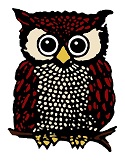 Barham Premises hire rates1st September 2016 to August 31st 20  17Barham Primary’s accommodation is available for hire outside normal school usage times ie from 6pm to 10.30pm Monday to Fridays and between 8am to 10.30pm weekends.Charges start from Community uses of school Halls  (Large or Sports halls)			£45.00 per hrSmall hall 								£37.50 per hrSchool Hall and up to 4 classroom (Educational usage)			£50.00 per hr Private events hire                           		Hall hire start from 	£75.00 per hrParent and staff rates   Limited hire dates and timings starting from 	£25.00 per hr For  further information and additional charges for private hire please contact P Haines on 0208- 902-3706 or email PHaines@barham.brent.sch.uk 